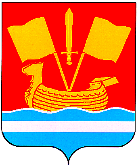 АДМИНИСТРАЦИЯ КИРОВСКОГО МУНИЦИПАЛЬНОГО РАЙОНА ЛЕНИНГРАДСКОЙ ОБЛАСТИП О С Т А Н О В Л Е Н И Еот 09 ноября 2022 года № 1353О проекте решения совета депутатов МО Кировскийрайон Ленинградской области «О бюджете Кировского муниципального района Ленинградской области на 2023 год и на плановый период 2024 и 2025 годов»Рассмотрев представленный комитетом финансов администрации МО Кировский район Ленинградской области проект решения совета депутатов МО Кировский район Ленинградской области «О бюджете Кировского муниципального района Ленинградской области на 2023 год и на плановый период 2024 и 2025 годов»:1. Одобрить прогноз социально-экономического развития Кировского муниципального района Ленинградской области на 2023 - 2025 годы.2. Одобрить представленный проект решения совета депутатов МО Кировский район Ленинградской области «О бюджете Кировского муниципального района Ленинградской области на 2023 год и на плановый период 2024 и 2025 годов».3. Внести на рассмотрение совета депутатов проект решения совета депутатов МО Кировский район Ленинградской области «О бюджете Кировского муниципального района Ленинградской области на 2023 год и на плановый период 2024 и 2025 годов».4. Председателю комитета финансов администрации МО Кировский район Ленинградской области представить проект бюджета в совет депутатов МО Кировский район Ленинградской области для обсуждения.Заместитель главы администрации по экономикеи инвестициям								       Е.А. Павлов